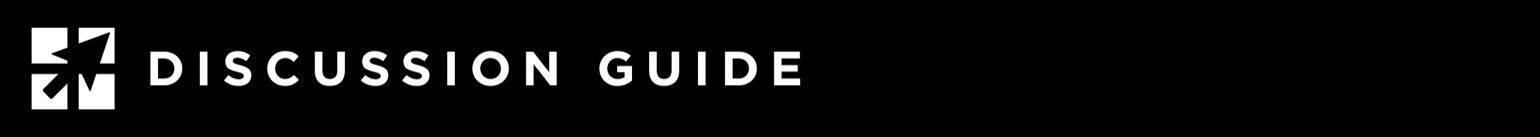 LESSONS IN MANHOOD 4: PREVENTIVE MAINTENANCEJob 1:4-5, Proverbs 30:5-9, Romans 12:2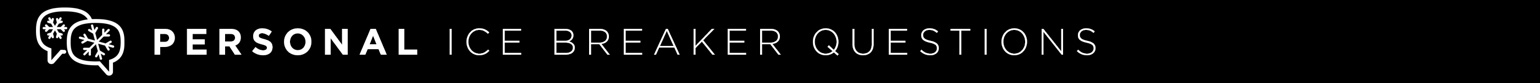 Use one of these to get the group talking about today’s topic:•	In what ways do you maintain your possessions, like your home or your car? What is necessary to keep them sound and operating and in good condition?What preventive maintenance on yourself are you likely to ignore? Advice from the doctor or dentist or health trainer? Why? What rituals do you have in your life that you do regularly, like every morning or every evening? How did those habits come about?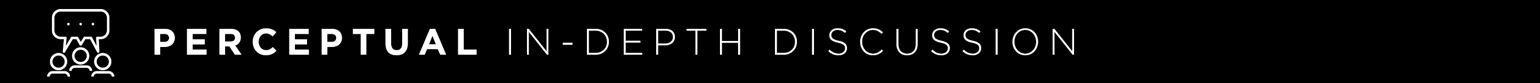 Go in-depth with these questions. Based on your available time, choose 3-4 that you believe are most thought-provoking:•	Read Job 1:4-5. What was Job’s regular custom? Why did he do this?Read Proverbs 30:5-6. Why is studying the Bible a good habit to form?Read Proverbs 30:8-9. Why does the author ask for “only my daily bread”—no more than he needs?Read Romans 12:2. How might we effectively following God?What actions or activities might draw us away from God? Why?How do regular habits with regard to God help us to remain faithful and grow in obedience to Him?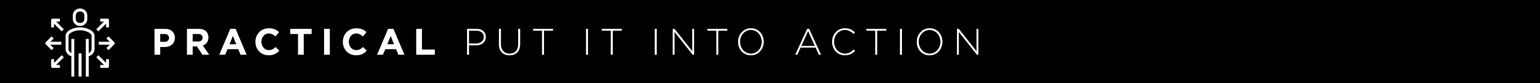 •	What is one habit you might form this week that will strengthen your relationship with God?What is something in the current culture or your family or work environment that you can avoid that tends to draw you away from God?What keeps you from being regularly studying God’s Word? How can you make this a greater priority each day?